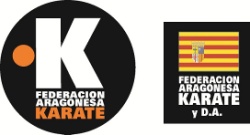 MEMORIA DE ACTIVIDADES F.A.K. y D.A.  2018ENERO:Día 19. -  Curso de Actualización de Coach R.F.E.K. y D.A.	    Lugar de celebración: Salón de Actos del Área de formación de empleo, C/ Rincón de las Heras 10 (Collado Villalba- Madrid)	   Horario: 17,00 h. s 20’30 h.	   Participante: Francisco Javier Arribas Barcelona (C.D. KAJUKI)Día 21. -  XXI Trofeo Nacional Collado Villalba de Karate (Memorial Angel Sáez)	    Lugar de celebración: Polideportivo Kike Blas (Collado Villalba-Madrid)	    Horario: 10,00 h. 	    Participantes: Equipo de Kumite senior/cadete masculino/femenino  compuesto por: Marcos Martinez Velilla (A.D. SHURIYAMA), Nizar Halim (GIMNASIO ARAGON-MAURA), Alejandro Arribas Bermudo (C.D. KAJUKI), Guillermo Andrés Tovar (A.D. SHURIYAMA), Rebeca Sanz Gutiérrez (C.D. KAJUKI), Lara Macía Gimenez (A.D. SHURIYAMA),  y  Odea Mena Sánchez (A.D. SHURIYAMA). Entrenador: Antonio Martinez Amillo.	   Árbitro: Jose María Guillen Sastre.	   Resultados: medalla de bronce del equipo mixto de Kumite.Día 28. - Primera Jornada de la XXXV Edición de los Juegos Escolares de Karate    Lugar de celebración: Palacio Municipal de los deportes “El huevo” de Zaragoza.	    Horario: 9’00 h. a 14’00 h. 	    Participantes: Clubes Deportivos: 10. Deportistas: 174 (97 hombres y 77 mujeres).Deportistas participantes por clubes deportivos: C.D. Las Fuentes (6 hombres y 7 mujeres), C.D. Agustín Gericó (12 hombres y 5 mujeres), C.D. Cuarte (4 hombres y 9 mujeres), Gimnasio Aragón-Maura (5 hombres y 9 mujeres), A.D. Shuriyama (14 hombres y 3 mujeres), C.D. de Ashi (13 hombres y 3 mujeres), C.D. Pinseque (3 hombres), C.D. Actur (15 hombres y 9 mujeres), C.D. Kajuki (19 hombres y 7 mujeres), C.D. Stadium Venecia (6 hombres y 2 mujeres).FEBRERO:Día 3. –  Primera  Jornada de la V Liga KATA y KUMITE  de la F.A.K. y D.A. en la                                    categoría CADETE, JUNIOR, SUB -21 y SENIOR.	   Lugar: Pabellón Príncipe Felipe de Zaragoza.  Hora: 09’00 h. a 11’00 h.   Participantes:   129 deportistas, pertenecientes a las siguientes categorías:   Kata cadete masculino: 16  Kata cadete femenino: 24  Kata junior-senior masculino: 8  Kata junior-senior femenino: 9 Kumite cadete masculino: 24 Kumite cadete femenino: 15 Kumite junior-senior femenino: 9 Kumite junior masculino: 16 Kumite senior masculino: 8 Clubes: gimnasio OPEN, gimnasio KYOBOX, gimnasio STADIUM VENECIA, gimnasio ARAGON-MAURA, C.D. ACTUR, C.D. KAJUKI, gimnasio SHURIYAMA, C.D. KARATE UTEBO, Karate PINSEQUE, COLEGIO AGUSTIN GERICO.Día 12 y 16. – Curso de titulación y reciclaje de árbitro regional de Nihon Tai Jitsu/Tai-                      Jitsu en las especialidades de expresión técnica, Goshin Shobu y Kumite.                      Lugar:	C.D. KAJUKI de Zaragoza.                                Horario: 20’00 h. a 22’00 h. (ambas jornadas)	           Imparte el curso: Miguel Ibañez Espinosa, Director Técnico del Departamento de Nihon Tai Jitsu de la Federación Aragonesa de Karate y  D.A. y Quinto Dan de Nihon Tai Jitsu y Árbitro Nacional.           Han obtenido el título de árbitro regional: Joaquín Gimeno Velasco.           Han reciclado la titulación de árbitro regional: David Larrosa Jardiel, Eduardo Martín Serrano y Javier Toral García.Día 17. –        Primer Campeonato  Interclubes de Aragon de Nihon Tai Jitsu modalidad                      de KATA.                      Lugar:	Polideportivo del Colegio Público Los Alijares de la Puebla de Alfinden (Zaragoza).                                Horario: 17’00 h. a 20’00 h.           Jefe de tapiz y mesa: Miguel Angel Ibáñez Espinosa (Árbitro Nacional)          Panel arbitral: David Larrosa Jardiel, Eduardo Martín Serrano, Javier Toral García y Joaquín Gimeno Velasco.           Resultados: Categoría Pre-Benjamín: 1º Daniel Sola, 2º Carla Nieto, 3º Cristina Mené, 4º Rodrigo Valencia, 5º Mohamed Lakital.: Categoría Benjamín: 1º Sara Baquedano, 2º Sara Manzano, 3º Leyre Ramón, 4º Shalma Velasco, 5º Erika Nieto, 6º Daniela Lejarza, 7º Lucas Vidal, 8º Darius Savescu; Categoría Senior (Kyus): 1º Manuel Manzano, 2º Pablo Ramón, 3º Javier Catalán, 4º Juan Carlos Valencia.Día 24-25. –  I Curso de formación de instructor en Goshin  2018- Kata Kansestsu-Waza y                      Sabaki-Waza y Tanbo-Waza  de la R.F.E.K. y D.A.         Lugar: CSD (Ciudad Universitaria, pabellón central)                     Horario: sábado: de 10’00 h. a 13’00 h. y de 18’00 h. a 19’00 h.; domingo de 10’00 h. a 13’00 h.	          Profesor: José Luis Prieto Mendez (8º Dan de Karate y 6º de Goshin)	          Participantes: Eduardo 	Menes Planas (A.D. ACTUR); Clara Gutierrez Gonzalez (C.D. Karate Central); Alfredo Fernandez López (C.D. SANTA ISABEL).MARZO:Día 3.        II Trofeo Interautonómico: Valencia, Cataluña, Madrid y Aragón.                  Lugar: Pabellón Príncipe Felipe de Zaragoza.	      Horario: 10’00 h. a 14’00 h.                     Participantes: 105 deportistas, (21 de Valencia, 30 de Cataluña, 36 de Madrid y 18 de Aragón); 19 Árbitros (3 de Valencia,  4 de Cataluña, 3 de Madrid y 9 de Aragón). 13 Técnicos: (5 de Valencia, 3 de Cataluña, 3 de Madrid y 2 de Aragón).      Competidores:     Kumite Senior Masculino: Valencia: Ernesto Comes Martinez, José Antonio Jimenez Jimenez, Rubén Rubio Villarroya, Hugo Balleter Piquer, Yuri Sinkovskiy, Crhistian Benita López, Victor Rubio San Antonio, Alex Siurana Soriano, Iliyan Blas Zahonero Sánchez, Borja Ballester Cases y Rafael Gaspr Villuendas. Cataluña: Younes Asmane, Aleix Altarejos, Marc Salicru, Francesc Oliver, Alfredo Dominguez, Marc Lort, Artur Torres, Jonathan Fernández, Juan José Lopera, Igor Castaneda, Pau Borras y Eric Quintana. Madrid: Victor Cobles Bernal, Angel Marin Torres, Daniel Alvarez Escribano, Angel Márquez Merino, Pablo Gómez Martinez, Javier Granell Ruiz, Daniel Gómez Borge, David Rodriguez Sastre,  Francisco Javier Pérez Arencón, Marcos Hernández Lucena, Javier Delestal Jimeno, Diego María Cáceres de Torres, Sergio Gómez Borge, Pedro Cáceres de Torres y Marlon Miguel Fernández Castillo. Aragón: Esteban Sánchez Tavira, David Vicente Arregui, Adrián Hernández Núñez, Adrián Hernández Sampietro, Marcos Martinez Velilla y  Alejandro Arribas Bermudo.                Kumite Senior Femenino: Valencia: Elisabeth Rodriguez Bravo, Patricia Peso Palomares, Aura Csongradi Garcia, Noelia Sierra Megias, Marina Gaspar Villuendas y Sara Piñero Coronel. Cataluña: Elena de Sande, Wiliam Koubiss, Andrea Lucero, Eva Cano, Katya Barranco, Alba Riopero y Mireia Cuevas. Madrid: Bárbara Cazorla Velasco, Stella Moral Salgueiro, Itziar Domínguez de Teresa, Gema Sanchez Carrasco, Patricia Martinez Quintero, Sandra Sanz Martin Villamuelas, Coral Herrador Sanchez, Ester Hernandez Camarzana, Silvia Sanz Martin Villamuelas, Noemi Sanchez Fernandez, Violeta Merino Serrano, Patricia Ávila Gestoso, Andrea Gutiérrez Villanueva, Carolina Nieto Sanchez y Aida Tome García. Aragón: Odea Mena Sanchez, Carolina Val Lisa y Marta Royo Pérez.     Kata Senior Masculino: Valencia: Sergio Zamorano Merino y Fernando Piñango Herrera. Cataluña: Daniel Otero, Javier Martin, Aitor Pérez y Xavier Talavera. Madrid: Daniel Ocasar Pérez, Fernando Delestal Jimeno y Pablo Paris Armenteros Márquez. Aragón: Sergio Costa Moreno, Álvaro Baldeón Cesen, Yazar Perales Gascón y Daniel Bernad Perrela.                 Kata Senior Femenino: Valencia: Carla Riestra Calomarde y Rocio Huerta Hernandez. Cataluña: Patricia Jurado, Elena Hitos y Teresa López. Madrid: Laura Fornell Arias, Paloma Arenas Moreno y Sheila Jorge Aribas. Aragón: Leyre Montañés Bericat, Lidia Pérez Segura, Nerea Navarro Gimeno y Marta Royo Pérez.Día 10. –    Campeonato de España de Kenpo Junior-Senior 2018.	      Lugar: Polideportivo Plata y Castañar  de Madrid.	      Horario: 9’30h. en jornada de mañana y tarde.	      Participantes: 7,  todos del C.D. Pedrola Kenpo.      Categoría forma y forma con arma: Iñaki Abad Mayoral,  Daniel Rubio Arriazu y Armando Ramas Mateo y Andreas Gonzalez Gaspar.      Categoría forma, forma con arma y defensa personal: Nazaret Barjola Ariño, Sara Huerta Cebollada y Sara Cabrejas Gil.        Resultados:         Medalla  de Plata de  Iñaki Abad Mayoral en la modalidad de Formas manos vacías categoría Senior absoluto masculino.Día 11. –  Segunda  Jornada de la XXXV Edición de los Juegos Escolares de Karate    Lugar de celebración: Palacio Municipal de los deportes “El huevo” de Zaragoza.	    Horario: 9’00 h. a 14’00 h. 	    Participantes: Clubes Deportivos: 10. Deportistas: 174 (97 hombres y 77 mujeres).Deportistas participantes por clubes deportivos: C.D. Las Fuentes (6 hombres y 7 mujeres), C.D. Agustín Gericó (12 hombres y 5 mujeres), C.D. Cuarte (4 hombres y 9 mujeres), Gimnasio Aragón-Maura (5 hombres y 9 mujeres), A.D. Shuriyama (14 hombres y 3 mujeres), C.D. de Ashi (13 hombres y 3 mujeres), C.D. Pinseque (3 hombres), C.D. Actur (15 hombres y 9 mujeres), C.D. Kajuki (19 hombres y 7 mujeres), C.D. Stadium Venecia (6 hombres y 2 mujeres).     Resultados oficiales de las dos jornadas, 28 de enero y 11 de marzo de 2018.     KATA     Kata Alevín mixto –B: 1º Ixeia Torrijo (G. Aragón-Maura), 2º David Cornella (Colegio Agustín Gericó), 3º Ivan Tierra (C.D. Cuarte). Kata Benjamín Masculino: 1º Uriel Gracia Sánchez (C.D. Kajuki), 2º Nicolás Rivera Reinoso (C.D. Kajuki), 3º José Rodriguez (St. Venecia).  Kata Benjamín Femenino: 1º Jara Molina Navarro (G. Aragón-Maura), 2º Vega Martinez Ruiz (G. Aragón-Maura). Kata Alevín Masculino: 1º Pablo Cristóbal (C.D. Actur), 2º Rubén Cortes (C.D. Actur), 3º Adrián Tache y Rayco Blyth (A.D. Shuriyama). Kata Alevín Femenino: 1º Malika Dkheissi (C.D. Actur), 2º Alejandra Roca (A.D. Shuriyama), 3º Paula Pérez (A.D. Shuriyama) y Aroa Nasarre (C.D. Cuarte). Kata Individual Femenino Infantil Nivel –B: 1º Doae Benbousta Albuyao (C.D. Agustín Gericó), 2º Irene Nasarre Sánchez (C.D. Cuarte), 3º Paula Tierra Monreal (C.D. Cuarte). Kata Individual Masculino Infantil Nivel –B: 1º Joel Orea Royo (C.D. Kajuki), 2º Mario Huerta Legido (C.D. Agustín Gericó), 3º Daniel Ribera de la Torre (C.D. Agustín Gericó). Kata Individual Femenino Infantil: 1º Aylen Gaibor Chabla (A.D. Shuriyama), 2º Alba Pérez Frago (A.D. Shuriyama), 3º Carla Oliva Pradel (A.D. Shuriyama) y Gabriela Andrés Fuster (A.D. Shuriyama). Kata Individual Masculino Infantil: 1º Guillermo Vivo Sánchez (A.D. Shuriyama), 2º Bruno Cortes Sanz  (C.D. Actur), 3º Valentino de Pietro (C.D. Kajuki) y Nestor Blasco Escuert (A.D. Shuriyama). Kata Individual Femenino Juvenil: 1º Cayetana Bernal Nogueras (A.D. Shuriyama), 2º Raquel Macía  Gimenez (A.D. Shuriyama), 3º Marina Escribano Juarez (A.D. Shuriyama) y Alejandra González Gómez (A.D. Shuriyama). Kata Individual Masculino Juvenil:1º Jorge Ondarra Modrego: (C.D. Actur), 2º Marcos Tejedor Rodriguez (C.D. Kajuki), 3º Abderraman Dkhiss (C.D. Actur) y Samuel Bermudo García (C.D. Kajuki). Kata Equipo Infantil: 1º Shuriyama, 2º  Shuriyama, 3º  Shuriyama  y C.D. Las Fuentes. Kata Equipo Juvenil: 1º Shuriyama A, 2º  Shuriyama B, 3º Actur.    KUMITE   Prekumite Masculino:1º José Rodriguez (C.D. Stadium Venecia), 2º Israel Vilchez (C.D. Las Fuentes), 3º Alejandro Gordo (C.D. Las Fuentes). Kumite Alevín Masculino -28 Kg: 1º José Rodriguez (C.D. Stadium Venecia), 2º Iván Berne (A.D. Shuriyama), 3º Rubén Cortes (C.D. Actur) y Adrián Tache (A.D. Shuriyama). Kumite Alevín Masculino -34 Kg: 1º Jaime Escribano Lorente (C.D. Pinseque), 2º Alfonso Dieste (A.D. Shuriyama), 3º Adrián Blanco y Angel Bejar (A.D. Shuriyama). Kumite Alevín Masculino +34 Kg: 1º Jorge Auque (A.D. Shuriyama), 2º Pablo Cristóbal (C.D. Actur), 3º Jorge Hernández (C.D. Agustín Gericó). Kumite Alevín Femenino -26 Kg: 1º Alejandra Roca (A.D. Shuriyama), 2º Leyre Salvador (A.D. Shuriyama), 3º Paula Pérez (A.D. Shuriyama). Kumite Alevín Femenino -32 Kg:1º Lola Paracuellos (C.D. Agustín Gericó), 2º Malika Dkheissi (C.D. Actur), 3º Ariadne López Ballestín (C.D. Actur) y Alexia Tache (A.D. Shuriyama). Kumite Alevín Femenino +32 Kg:1º Sofia Soria (A.D. Shuriyama), 2º Sara Gasca (C.D. Actur), 3º Elizabeht Bueno y Nerea López (A.D. Shuriyama). Kumite Individual Femenino Infantil -30 kg: 1º Alba Pérez (A.D. Shuriyama), 2º Alexandra Pardos Trinchan (Gimnasio Aragón-Maura), 3º Carmela Gracia Sánchez (C.D. Kajuki). Kumite Individual Femenino Infantil -36 kg: 1º Aylen Gaibor Chabla (A.D.Shuriyama), 2º Gabriela Andrés Fuster (A.D.Shuriyama), 3º Sofía Navarro (C.D. Las Fuentes) y Laura Bellido Ariñez (C.D. Stadium Venecia). Kumite Individual Femenino Infantil -42kg: 1º Ariadna Lozano Grauliana (A.D.Shuriyama), 2º Nora Paracuellos (C.D. Agustín Gericó), 3º Lucía Rodriguez Gimenez (C.D. Stadium Venecia) y Alicia Mainar Diaz (C.D. Actur). Kumite Individual Femenino Infantil +42kg: 1º Lucía Roca Langa (A.D.Shuriyama), 2º Carla Oliva Pradel (A.D.Shuriyama), 3º Itziar Aranda Embid (A.D.Shuriyama) y Sandra Cristina Tuca (C.D. Agustín Gericó). Kumite Individual Masculino Infantil -30 kg: 1º Guillermo Vivo Sánchez (A.D.Shuriyama), 2º Diego Santos Gerique (A.D.Shuriyama), 3º Bruno Cortes Sanz (C.D. Actur) y Ander Sierra (C.D. Las Fuentes). Kumite Individual Masculino Infantil -35 kg: 1º Heriberto Chinchay (C.D. Agustín Gericó), 2º Adrián Mariano Plou (Gimnasio Aragón-Maura), 3º Hugo Caraballo Pimpinela (C.D. Pinseque) y Hugo Martín Maestro (C.D. Actur). Kumite Individual Masculino Infantil -40 kg: 1º Francisco Javier Aguilera Saiz (C.D. Actur), 2º Yousef Marhane (C.D. Actur), 3º Diego Rodriguez Coca (C.D. Actur) y David Elías (C.D. Actur). Kumite Individual Masculino Infantil -45 kg: 1ºNestor Blasco Escuert (A.D. Shuriyama), 2º Samuel Clavero (A.D. Shuriyama), 3º Dila Rivera Reinoso (C.D. Kajuki) y Erik Alvaro (Gimnasio Aragón-Maura).Kumite Individual Femenino Juvenil -37 kg: 1º Carmen Martínez Caballer (A.D. Shuriyama), 2º Paula Felix Peiró (A.D. Shuriyama), 3º Naira Villagrasa (C.D. Las Fuentes) y Edurne Balaguer Gómez (C.D. Actur). Kumite Individual Femenino Juvenil -42 kg: 1º Sara Ibañez Cañadilla (C.D. Actur), María Martínez Sádaba (A.D. Shuriyama), 3º Mirian Moraru (C.D. Las Fuentes). Kumite Individual Femenino Juvenil -47 kg:1º 1º Marina Escribano Juarez (A.D. Shuriyama), 2º Noelia Mozota Polo  (Gimnasio Aragón-Maura). Kumite Individual Femenino Juvenil -52 kg: 1ºRaquel Macía Gimenez (A.D. Shuriyama), 2º Pilar Aragón Camañes (C.D. Agustín Gericó). Kumite Individual Femenino Juvenil +52 kg: 1º Carmen García (C.D. Agustín Gericó), 2º Alejandra Gonzales (A.D. Shuriyama). Kumite Individual Masculino Juvenil -42 kg: 1º Rubén Hernández Aznar (Gimnasio Aragón-Maura), 2º Abderrahmane Dkissi (C.D. Actur), 3º Diego Gonzalez Beltrán (C.D. Pinseque). Kumite Individual Masculino Juvenil -48 kg: 1º Felipe Castejón Vililla (Stadium Venecia), 2º Jorge Ondarra Modrego (C.D. Actur), 3º Miguel Cubel (C.D. Agustín Gericó) y David Rubén Martinez (C.D. Actur). Kumite Individual Masculino Juvenil -54 kg: 1º Adrián Algora Mur (Gimnasio Aragón-Maura), 2º Hugo Pérez de la Torre (Stadium Venecia), 3º Samuel Bermudo García (C.D. Kajuki) y  3º Marcos Tejedor Rodriguez (C.D. Kajuki). Kumite Individual Masculino Juvenil +60 kg: 1º Gabriel Martín Madurga 2º Abel Soria Achig (C.D. Agustín Gericó).MEDALLEROCLUBES:A.D.SHURIYAMA: 16 ORO, 15 PLATA, 17 BRONCEC.D.ACTUR:             6 ORO,  8 PLATA,  10 BRONCEG.ARAGÓN:             3 ORO,  4 PLATA,   1 BRONCEC.D.A.GERICÓ:        3 ORO,   3 PLATA,   3 BRONCEC.C.ST.VENECIA:    3 ORO,   1 PLATA,   3 BRONCEC.D.KAJUKI:            1 ORO,   2 PLATA,   7 BRONCEC.D.PINSEQUE:        1 ORO,   0 PLATA,   2 BRONCEC.D. LAS FUENTES: 0 ORO,   0 PLATA,   5 BRONCEC.D. CUARTE:          0 ORO,   0 PLATA,   1 BRONCEDía 23-25.-  XLIX Campeonato de España  Senior  de Karate y V Campeonato de 	   España de Karate adaptado. 	   Lugar: Tomares (Sevilla), polideportivo municipal Mascareta.	   Horario: sábado mañana y tarde y, domingo por la mañana. Ambas jornadas comienzan a las 8’30 h.	   Participantes: 14.  KATA: 5 DEPORTISTAS: 2 deportistas mujeres: Lidia Perez Segura y Yaiza Martin Abello.  y 3 hombres: Sergio Costa Moreno, Álvaro Baldeón  Cesen y Yazar Perales Gascón.  KUMITE: 9 DEPORTISTAS: 6 deportistas hombres: Alejandro Arribas Bermudo, David Fandos Soñen,  Nizar Halim, Marcos Martínez Velilla, Guillaume L’Huby y David Vicente Arregui. 3 deportistas mujeres: Carolina Val Lisa, Rebeca Sanz Guiterrez y Odea Mena Sánchez.  En Kumite categoría individual participaron: Kumite Senior masculino -84 kgs.: David Vicente Arregui y Nizar Halim.   Kumite Senior masculino – 75 Kgs.: Alejandro Arribas Bermudo y David Fandos Soñen.  Kumite Senior masculino +84 Kgs.: Marcos Martinez Velilla y Guillaume L’Huby. Kumite Senior Femenino -68 kgs.: Rebeca Sanz Gutierrez, Odea Mena Sanchez y Carolina Val Lisa.	Equipo de kumite senior femenino: Rebeca Sanz Gutierrez, Odea Mena Sanchez y Carolina Val Lisa.	Equipo Kumite Senior Masculino: Alejandro Arribas Bermudo, David Fandos Soñen,  Nizar Halim, Marcos Martínez Velilla, Guillaume L’Huby y David Vicente Arregui. 	4 entrenadores: Eduardo Menes Planas, Sisenando Roca Moreo, Antonio Martinez Amillo y Rubén Lagraba Pueyo.	Resultados: Medalla de Bronce en Kata Senior Femenino, Yaiza Martín Abello. Medalla de Plata en Kumite Senior Masculino -84 kgs, Nizar Halim, Medalla de Bronce en Kumite Senior Masculino +84 kgs.: Marcos Martinez Velilla. Medalla de Bronce en Kumite Senior Femenino -68 kgs.: Odea Mena Sánchez.ABRIL:Día 7-8.-.    Karate 1 Premier League Rabat 2018 W.K.F.                  Lugar: Multi-Purpose Stadiums, Prince Moulay Abdellah-Rabat. Marruecos.                  Hora: 10’00 h. Dos jornadas                  Participante: Yaiza Martín Abelló en  Kata Individual Femenino. Técnico: Antonio                   Martinez Amillo.                  Resultado: Medalla de bronce.Día 7.-      Primera Jornada de la V Liga de KATA y KUMITE de la F.A.K. y D.A. de las                                                                                categorías benjamín, infantil  y juvenil y Segunda  Jornada de la V Liga KATA y          KUMITE  de la F.A.K. y D.A. en la categoría CADETE, JUNIOR, SUB -21 y SENIOR.	   Lugar: Pabellón Príncipe Felipe de Zaragoza.  Hora: 09’00 h. a 11’00 h.   Participantes: 112 deportistas, pertenecientes a las siguientes categorías:   Kata cadete masculino: 15  Kata cadete femenino: 19  Kata junior-senior masculino: 8  Kata junior-senior femenino: 6  Kumite cadete masculino: 21  Kumite cadete femenino: 15  Kumite junior masculino: 15  Kumite senior masculino: 5  Kumite junior-senior femenino: 8  Participantes: 191  Kata alevín masculino: 13  Kata alevín femenino: 18  Kata infantil masculino: 28  Kata infantil femenino: 15  Kata juvenil masculino: 8  Kata juvenil femenino: 15  Kumite alevín masculino: 14  Kumite alevín femenino: 11  Kumite infantil masculino: 27  Kumite infantil femenino: 16              Kumite juvenil masculino: 12  Kumite juvenil femenino: 14	Total participantes todas las categorías: 303Clubes: gimnasio OPEN, gimnasio KYOBOX, gimnasio STADIUM VENECIA, gimnasio ARAGON-MAURA, C.D. ACTUR, C.D. KAJUKI, gimnasio SHURIYAMA, C.D. KARATE UTEBO, Karate PINSEQUE, COLEGIO AGUSTIN GERICO y C.D. LAS FUENTES.Día 7.-      Campeonato de España, infantil, cadete y juvenil de Kenpo 2018.                 Lugar: Pabellón municipal de deportes José María García de Almuñécar (Granada)	  Horario: A las 9’00 h. jornada de mañana y tarde.                 Participantes: Modalidad de “Forma”: Daniel Pereira Navarro, Ady Guillermo Piedrafita Musat, Alexandar Elenov Yoronalov, Guillermo Jerez Cortés, Nerea Murillo Toro; Modalidad de “Forma con arma”: Daniel Pereira Navarro, Ady Guillermo Piedrafita Musat, Alexandar Elenov Yoronalov, Guillermo Jerez Cortés; Modalidad “formas por equipos”: Daniel Pereira Navarro, Alexandar Elenov Yoronalov, Guillermo Jerez Cortés.                    Todos del C.D. Pedrola Kenpo.		Día 14-15.- XL Campeonato de España benjamín, alevín, infantil y juvenil de karate.                  Lugar: Palau municipal d’esports L’Illa de Benidorm (Alicante)                  Horario: ambas jornadas a las 8’30 h. y el sábado en jornada de mañana y tarde.                  Participantes: 28 deportistas  (12 chicos y 16 chicas) y 6 entrenadores.                     KATA: 7 deportistas (2 chicos y 5 chicas) y KUMITE: 26  deportistas  (12 chicos y 14 chicas)            	      En KATA: Infantil masculino: Guillermo Vivo Sanchez (A.D. Shuriyama); Infantil femenino: Alba Perez Frago y Aylen Gaibor Chabla (A.D. Shuriyama las dos); Juvenil masculino: Jorge Ondarra Modrego (C.D. ACTUR); Juvenil femenino: Marina Escribano Juarez, Raquel Macía Gimenez, Cayetana Bernal Nogueras (Todas A.D. Shuriyama).	      En KUMITE: Alevín masculino –28 kgs.: Jesús Rodríguez Fernandez (C.D. STADIUM VENECIA), Alevín masculino – 34 Kgs.: Jaime Escribano Lorente (C.D. Pinseque); Alevín masculino + 34 kgs.: Jorge Auque Pueyo (A.D. Shuriyama); Alevín femenino – 26 kgs.: Alejandra Roca Langa (A.D. Shuriyama); Alevín femenino -32 Kgs.: Lola Paracuellos Elices (C.D. NIZAR); infantil masculino – 30 Kgs.: Bruno Cortés Sanz (Gimnasio Aragón) y Guillermo Vivo Sanchez (A.D. Shuriyama); infantil masculino – 35 kgs.: Adrián Moriano Plou (Gimnasio Aragón); infantil masculino – 45 Kgs.: Nestor Blasco Escuert (A.D. Shuriyama); infantil femenino – 36 kgs.: Aylen Gaibor Chabla y Gabriela Andrés Fuster (Ambas de la A.D. Shuriyama); infantil femenino – 42 kgs.: Nora Paracuellos Elices (C.D. NIZAR) y Ariadna Lozano Grauliana (A.D. Shuriyama); infantil femenino + 42 kgs.: Lucía Roca Langa y Carla Oliva Pradel (ambas A.D. Shuriyama); juvenil masculino – 36 kgs.: Ruben Hernandez Aznar (Gimnasio Aragón); juvenil masculino – 42 Kgs.: Abderramane Dkhissi Zahraoui (C.D. Actur); juvenil masculino – 48 Kgs.: Felipe Castejon Vililla  (Stadium Venecia) y Jorge Ondarra Modrego (C.D. Actur); juvenil masculino –54 kgs.: Hugo Perez de la Torre (Stadium Venecia); juvenil femenino -37 Kgs.: Carmen Martinez Caballer (A.D. Shuriyama); juvenil femenino – 42 kgs.: Sara Ibañez Cañadilla (C.D. Actur); juvenil femenino – 47 kgs.: Marina Escribano Juarez; juvenil femenino – 52 Kgs.: Raquel Macía Gimenez (A.D. Shuriyama); juvenil femenino + 52 Kgs.: Carmen García Rodríguez (C.D. NIZAR)  y Alejandra Gonzalez Gomez (A.D. Shuriyama).	Entrenadores: Nizar Halim, Ruben Lagraba Pueyo, Yaiza Martin Abello, Eduardo Menes Planas, Sisenando Roca Moreo, Luis Alberto Velazquez Mur.	Resultados: Medalla de Bronce para Raquel Macía Gimenez en kumite juvenil femenino -52 Kgs.; y Medalla de Bronce para Alejandra Gonzalez Gomez en kumite juvenil femenino +52 Kgs.;  ambas de la A.D. Shuriyama.MAYO:Día 5.-      II Campeonato de Aragón de Clubes 2018- II Campeonto de Veteranos 2018  de                     karate.                 Lugar: Palacio municipal de los deportes “El Huevo” de Zaragoza.                  Horario: 9’30 h.	                 Participantes: 182 deportistas y 8 clubes.                 Del  C.D. ACTUR: (35 deportistas+ 2entrenadores: Eduardo Menes Planas y Miguel Lahoz Morales):     Pre-kumite:    Alevín  mixto: Ariadne López Ballestín, Sofía Soria Jimenez,  Pablo Cristobal Figueroa,  Malika Dkhissi Zahraqui, Rubén Cortes Sanz.     Kumite equipos:      Alevín masculino: Rubén Cortes Sanz y Pablo Cristobal Figueroa.     Alevín femenino: Sofía Soria Jimenez, Malika Dkhissi Zahraqui y Ariadne López Ballestín.      Infantil masculino: Youseff Marhrane Zahraqui, Bruno Cortes Sanz, Francisco Javier Aguilera Saiz, Hugo Martín-Maestro Gómez y David Granada Alcalde.      Juvenil masculino: Abderrahmane Dkhissi Zahraqui, David Ruben Martinez Lavado, Jorge Ondarra Modrego y Diego Soria Jimenez.      Cadete masculino: Alexandru Dobos y Alejandro Navarro Gimeno.      Cadete femenino: Laura Vico Marina,  Noelia Gracia Amillo, Carlota Castejón Vililla, Inés Durando Puertolas, Laura Sánchez Valdivia y Emma Cristóbal Yus.      Junior masculino: Jorge Rodrigo Mora, Álvaro Marco Pérez, Álvaro Gómez Cabeza y Diago Bernal Segundo.      Senior masculino: Adrián Hernández Sampietro, Jorge Martínez Calleja y Yazar Perales Gascón      Kata equipos sin bunkai:                Juvenil mixto-A: Virginia Diez Lozano, Claudia Cid del Moral y Pablo Cid del Moral.               Juvenil mixto-B: Ana Liso Viamonte, Jorge Ondarra Modrego y Alicia Serrano Marco.                   Cadete femenino: Laura Sánchez Valdivia, Inés Durango Puértolas y Emma Cristóbal Yus.                Senior masculino: Álvaro Marco Pérez, Yazar Perales Gascón y Miguel Lahoz Morales.      Kata equipos con bunkai:       Cadete femenino: Laura Sánchez Valdivia, Inés Durango Puértolas y Emma Cristóbal Yus.       DEL GIMNASIO OPEN: (18 deportistas+ 1 entrenador: Ana Rosario Gracia Serrano):     Kumite equipos:  Infantil masculino: José Ignacio Casado Melero, Wilson Ortíz Miño y Hugo Simeón Caraballo Pimpinela.Cadete masculino: Yeray Garcia del Hoyo, Eduardo Anaya Romero y Izan Bes Cazo.Cadete masculino B: Diego Marco Samitier, Cristian Polo Guerrero y Aljen Aquino Navaliza.Senior masculino: Javier Lozano Gracia, Adrián Hernández Núñez, Marcos Villanueva Abenia y Héctor Asiain Fraguas.Kata equipos con Bunkai: Cadete masculino: Eduardo Anaya, Yerai García del Hoyo e Izan Bes CazoKata equipos sin Bunkai: Alevín mixto: Hugo Casado Melero, Izan Tello Nolla y Jaime Ortiz Miño.Cadete masculino: Yeray Garcia del Hoyo, Eduardo Anaya Romero y Izan Bes Cazo.Senior masculino: David Vela Bernal, Adrián Hernández Núñez y Héctor Asiaín Fraguas.Kata Veteranos masculino: David Vela Bernal.Kata Veteranos femenino: Ana Rosario Gracia Serrano.DE LA A.D. SHURIYAMA: (61 deportistas+3 entrenadores Antonio Martinez Amillo, Sisenando Roca Moreo y Yaiza Martin Abelló)Pruebas Técnicas: Infantil: Ariadna Lozano Grauliana, Aylen Gaibor Chabla, Alba Andres Fuster, Lucía Roca Langa, Carla Oliva Pradel y Guillermo Vivo Sanchez. Juvenil femenino: Cayetana Bernal Nogueras, Alejandra Gonzalez Gomez, Marina Escribano Juárez. Paula Felix Peiró y Sara Gil Serrano.Cadete: Shuriyama A:Alejandro Rodriguez Velasco, Adrián Conde Azon, Raúl Osuna Abadías, Julia Lasarte Martín, Andrea Pernaute Andrés y Paula Andrés Lahoz.Cadete: Shuriyama B: Esther Navarro Gazol, Ana Carbo García, Eva Carbo García, Lucía Vázquez Martín, Andrea Gaibor Chabla y Lucia Herrero García. Senior: Lidia Pérez Segura, Lara Macía Gimenez, Sergio Costa Moreno, Leyre Montañés Bericat, Álvaro Baldeón Cesen y Guillermo Andrés Tovar.Pre-kumite:Alevín Mixto: Ivan Berné Alvaro, Javier Pascual Juste, Ivan Forcada Barros y Ángel Béjar Eced.	Kumite equipos:Alevín masculino: Jorge Auqué Pueyo, Adrian Tache Mitu, Adrián Blanco Arance.Alevín femenino: Alexia Tache Mitu, Alejandra Roca Langa y Leyre Salvador PerezInfantil femenino Shuriyama A: Gabriela Andrés Fuster, Aylen Gaibor Chabla y Carmen Martínez Caballer.Infantil femenino Shuiryama B: Lucia Roca Langa, Ariadna Lozano Grauliana y Carla Oliva Pradel.Infantil femenino Shuiryama C: Itziar Aranda Embid, Alba Pérez Frago, Julia Artal Terrer y Guadalupe Gonzalez.Infantil masculino: Shuriyama A: Néstor Blasco Escuert, Guillermo Vivo Sánchez y Samuel Clavero Artal.	Juvenil femenino Shuriyama A: Marina Escribano Juarez, Alejandra Gonzalez Gomez, Sara Gil Serrano y Raquel Macía Gimenez.	Cadete masculino: Shuriyama A: Alejandro Rodriguez Velasco, Izan Gil Serrano, Vinod Gonzalez Peiró y Raúl Osuna Abadías.	Cadete femenino: Shuriyama A: Paula Andrés Lahoz, Bianca Cristobal Riveiro, y Andrea Pernaute.	Cadete femenino: Shuriyama B: Lucía Vázquez Martín, Lucía Herrero García, Esther Navarro Gazol y Andrea Gaibor Chabla.	Junior masculino: Shuriyama A: Miguel Cotaina Oliván, Sergio Perujo Salat y Guillermo Andrés Tovar.	Junior femenino: Shuriyama A: Lara Macía Gimenez, Leyre Oliva Pradel, Maía Andrés Fuster y Alba Andrés Fuster.	Senior masculino: Shuriyama A: Marcos Martínez Velilla, Daniel Gallego y Sergio Costa Moreno.	Senior femenino: Shuriyama A: Lidia Pérez Segura, Carolina Val Lisa y Odea Mena Sánchez.	Kata equipos sin bunkai:	Alevín mixto: Shuriyama A: Alejandra Roca Langa, Adrián Blanco Arance y Adrián Tache Mitu.	Alevín mixto: Shuriyama B: Alexia Tache Mitu, Paula Perez Frago y Leyre Salvador Pérez.	Infantil mixto: Shuriyama A: Aylen Gaibor Chabla, Guillermo Vivo Sanchez y Alba Perez Frago.Infantil mixto: Shuriyama B: Lucía Roca Langa, Ariadna Lozana Grauliana y Carla Oliva Pradel.Infantil mixto: Shuriyama C: Nestor Blasco Escuert, Itziar Aranda Embid y Guadalupe Gonzalez Gomez.	Juvenil mixto: Shuriyama A: Cayetatana Bernal Nogueras, Marina Escribano Juarez, Alejandra Gonzalez Gomez y Raquel Macía Gimenez.	Juvenil mixto: Shuriyama B: Raquel Macía Gimenez, Sara Gil Serrano y Paula Felix Peiró.	Cadete masculino: Shuriyama A: Adrián Conde Azon, Raul Osuna Abadías y Alejandro Rodríguez Velasco.	Cadete femenino: Shuriyama A: Paula Andres Lahoz, Andrea Pernaute Andrés y Julia Lasarte Martín.            Cadete femenino: Shuriyama B: Eva Carbo Andres, Ana Carbo Andres y Lucía Herrero García.	Cadete femenino: Shuriyama C:	 Andrea Gaibor Chabla, Esther Navarro Gazol y Lucía Vazquez Martín.	Senior masculino: Shuriyama A: Sergio Costa Moreno, Alvaro Baldeon Cesen y Guillermo Andres Tovar.	Senior femenino: Shuriyama A: Lidia Perez Segura, Leyre Oliva Pradel y Leyre Montañes Bericat.	Kata equipos con bunkai:	Infantil mixto Shuriyama A: Guillermo Vivo Sanchez, Aylen Gaibor Chabla y Alba Pérez Frago.	Infantil mixto Shuiryama B: Ariadna Lozano Grauliana, Carla Oliva Pradel y Lucía Roca Langa.	Kumite Veteranos masculino: Ignacio Escribano Lax y David Nadal Aranzubia. 	DEL C.D. KAJUKI: (21 deportistas+2 entrenadores: Francisco Javier Arribas Barcelona y Ana Cristina Bermudo de Sousa)	Kumite equipos:	Cadete femenino: Ángela Miral Arilla, Elena Calatayud Villalba, Irene Alastuey Arceiz y Luzia Alegría Magaña.	Junior masculino: Antonio García Fernandez, Oscar Ruiz Barella y Laurentiu Cosmín Corsei.	Senior femenino: Rebeca Sanz Gutierrez, Myriam Lecina Jimenez, Oneida Arribas Bermudo y Gloria Durán Osemwengie.	Kata equipos sin bunkai:	Alevín mixto: Helena Bartolomé Peñalver, Aroa Nasarre Sánchez y Tianle Mu.	Infantil mixto: Valentino di Pietro Oviedo, Dylan Alejandro Rivera Reinoso e Irene Nasarre Sánchez.	Cadete femenino: Ángela Miral Arilla, Irene Alastuey Arceiz, Luzía Alegría Magaña y Selena di Pietro Oviedo.	Kata Veteranos masculino: Augusto Canalón González, Miguel Ángel Rivas Tello y Manuel García Marín.	DEL C.D. KARATE PINSEQUE: (6 deportistas +1 entrenador Luis Alberto Velazquez Mur)	Pre Kumite:	Alevín Mixto: Jaime Escribano Lorente.	Kumite equipos:	Cadete masculino: Marcos Valero Olivito.	Junior masculino: Raúl Alvarez Casado, Samuel Fernandez Pando y Pedro García Pando.	DEL COLEGIO AGUSTÍN GERICÓ: (27 deportistas+ 1 entrenador: Nizar Halim)	Kumite equipos:	Alevín masculino: Jorge Hernández Alejandre, Francisco Lamari Cinto y David Cornella Berne.	Infantil masculino: A. Gericó A: Daniel Rivera de la Torre, Daniel Marco Sánchez e Ismael Negredo Garralaga.			       A. Gericó B: Raúl Alarcón Herrero, Heriberto Chinchay Pinillos y Mario Huerta Legido.			       A. Gericó C: Marcos Sánchez Ramón y Victor Gambaro Peig.	Infantil femenino: Lola Paracuellos Elices, Sandra Tuca, Nadia Martinez Benchid y Doae Benbousta El Boujadi.	Juvenil masculino: Abel Soria Achig y Miguel Cubel Plou.	Juvenil femenino: Carmen García Rodriguez, Noelia Mozota Polo y Nora Paracuellos Elices.	Cadete masculino: Fernando Martínez Benchid, Izan Soria Achig, Fernando Villaroya Gonzalez y Jorge Bravo Villanueva.	Junior femenino: Aitana Marquina Bueno, Marta Sainz Viartola y Patricia López Pérez.	Kata equipos sin bunkai:	Infantil mixto: Doae Benbousta El Boujadi, Lola Paracuellos Elices y Heriberto Chinchay Pinillos.	DEL STADIUM VENECIA: (12 deportistas + 1 entrenador: Ruben Lagraba Pueyo)	Pre kumite:	Benjamín mixto: José Rodriguez Fernandez.		Alevín mixto: Anatolio Ballano Ceballos y Jesús Rodriguez Fernandez.	Kumite equipos:	Alevín masculino: Jesús Rodriguez Fernandez, Héctor Bellido Ariñez y Jaime Escribano Lorente.	Infantil femenino: Lucía Rodriguez Fernández y Laura Bellido Ariñez.		Juvenil masculino: Hugo Perez de la Torre, Diego Gonzalez Beltrán y Felipe Castejón Vililla.	Kata Veteranos:	Masculino: José Carlos Fraile Monterde	Kumite Veteranos:	Masculino: Malik Mbenge.	RESULTADOS:	Pruebas técnicas:            Intantil: medalla de oro: Shuriyama 	Juvenil: medalla de oro: Shuriyama  	Cadete: medalla de oro: Shuriyama B, medalla de plata: Shuriyama A.	Senior: medalla de oro: Shuriyama.	Kata equipos con bunkai:	Infantil mixto: medalla de oro: Shuriyama A, medalla de plata: Shuriyama B	Cadete femenino: medalla de oro: C.D. Actur.	Senior masculino: medalla de oro: Gimnasio Open	Kata equipos sin bunkai:	Alevín mixto: medalla de oro: Shuriyama A, medalla de plata: C.D. Kajuki, medalla de bronce: Gimnasio Open y Shuriyama B.	Infantil mixto: medalla de oro: Shuriyama A, medalla de plata: Shuriyama B, medalla de bronce: C. Agustín Gericó, C.D. Kajuki.	Juvenil mixto: medalla de oro: Shuriyama A, medalla de plata: C.D. Actur A, medalla de bronce: C.D. Actur B y Shuriyama B 	Cadete masculino: medalla de oro: Shuriyama, medalla de plata: Gimnasio OPEN.	Cadete femenino: medalla de oro: Shuriyama A, medalla de plata: Shuriyama B medalla de bronce: Shuriyama C y C.D. Kajuki.	Kata equipos senior masculino:	Medalla de oro: A.D. Shuriyama		Medalla de plata: Gimnasio Open.	Kata equipos senior femenino:	Medalla de oro: A.D. Shuriyama		Kata individual veteranos mixto:	Medalla de oro: Ana Rosario Gracia Serrano (Gimnasio Open)	Medalla de plata: David Vela Bernal (Gimnasio Open)	Medalla de bronce: Augusto Canalón González (C.D. Kajuki)	Medalla de bronce: Miguel Angel Rivas Tello (C.C. Kajuki).	Prekumite:	Benjamín mixto:	Medalla de oro: José Rodriguez Fernandez (Stadium Venecia)	Medalla de plata: Adrián Ballano Ceballos (Stadium Venecia)	Medalla de bronce: María Diaz del Campo Feijoo (Stadium Venecia)	Alevín mixto:	Medalla de oro: Jaime Escribano Lorente (C.D. Pinseque)	Medalla de plata: Ruben Cortés Sanz (C.D. Actur)	Medalla de bronce: Jesús Rodriguez Fernández (Stadium Venecia)  y Ariadne Lopez Ballestín  (C.D.Actur).	Kumite: 	Kumite equipos: 	Alevín masculino: 	Medalla de oro: Shuriyama.	Medalla de plata: C. Agustín Gericó.	Medalla de bronce: C.D. Actur y Stadium Venecia.	Alevín femenino: 	Medalla de oro: C.D. Actur.	Medalla de plata: Shuriyama .	Infantil masculino:	Medalla de oro: Shuriyama.	Medalla de plata: C.D. Actur A.	Medalla de bronce: C.D. Actur B y Gimnasio Open.	Infantil femenino:	Medalla de oro: Shuriyama A	Medalla de plata: Shuriyama B.	Medalla de bronce: Shuriyama C y Colegio Agustín Gericó.	Juvenil masculino: 	Medalla de oro: C.D. Actur.	Medalla de plata: Stadium Venecia	Medalla de bronce: Colegio Agustín Gericó.	Juvenil femenino:	Medalla de oro: Colegio Agustín Gericó 	Medalla de plata: Shuriyama.	Cadete masculino:	Medalla de oro: Shuriyama.	Medalla de plata: C.D. Pinseque.	Medalla de bronce: Gimnasio Open B y Colegio Agustín Gericó.	Cadete femenino:	Medalla de oro: C.D. Actur.	Medalla de plata: Shuriyama A.	Medalla de bronce: Shuriyama B y C.D. Actur B.	Junior masculino:	Medalla de oro: C.D. Actur.	Medalla de plata: Shuriyama.	Medalla de bronce: C.D. Pinseque.	Junior femenino:	Medalla de oro: Shuriyama.	Medalla de plata: Colegio Agustín Gerico.	Senior masculino:	Medalla de oro: Shuriyama.	Medalla de plata: Gimnasio Open.	Medalla de bronce: C.D. Actur.	Senior femenino:	Medalla de oro: C.D. Kajuki.	Medalla de plata: Shuriyama.	Kumite masculino veteranos:	Medalla de oro: David Nadal Aranzubía (A.D. Shuriyama)	Medalla de plata: Malick Mbenge (Stadium Venecia)	Medalla de bronce: Ignacio Escribano Lax (A.D. Shuriyma)Día 5-6.-       II Curso de experto  en Goshin  2018 – Taoishi –Waza/ Okuri-Atemi-Geiko de                     la R.F.E.K. y D.A.	         Examen de grados de Goshin hasta 6º dan.-         Lugar: CSD                      Horario: sábado: de 10’00 h. a 13’00 h. y de 16’00 h. a 19’00 h.; domingo de 09’00 h. en adelante.	          Profesor: José Luis Prieto Mendez (8º Dan de Karate y 6º de Goshin)	          Participantes: Eduardo 	Menes Planas (A.D. ACTUR); Clara Gutierrez Gonzalez (C.D. Karate Central); Alberto Alonso Segundo (A.D. ACTUR) y Francho García Villarroya (A.D. ACTUR). 	         Eduardo Menes Planas obtuvo el título de 4º dan en Goshin.Día 12.-      Primera Jornada de Tecnificación de Kumite Infantil, Juvenil, Cadete, Junior,                   Sub-21. Masculino de la F.A.K. y D.A.       Lugar: Gimnasio Shuriyama. Zaragoza       Horario: 12’00 h.                    Participantes: 24 deportistas y 1 seleccionador (Antonio Martínez Amillo)	       Infantil: Guillermo Vivo Sánchez, Néstor Blasco Escuert y Samuel Clavero Artal, todos de (A.D. Shuriyama), Ruben Cortés Sanz (C.D. Actur).	       Juvenil: Felipe Castejón Vililla (Stadium Venecia) y Abderrahmane Dkissi (C.D. Actur).	       Cadete: David Gonzalez Tellez (Gimnasio Aragón-Maura), Alejandro Rodriguez Velasco, Raúl Osuna Abadías, Diego Villanueva bellido e Izan Gil Serrano  (A.D. Shuriyama), Yeray García del Hoyo (Gimnasio Open).	       Junior: Guillermo Andrés Tovar, Sergio Perujo Salat y Miguel Cotaina Olivan  (A.D. Shuriyama), Álvaro Gómez Cabeza y Diago Bernal Segundo C.D. Actur), Oscar Ruíz Barella (C.D. Kajuki) y Robert Ariciu (Gimnasio Aragón-Maura).	       Sub-21: Daniel Gallego Bruñen  y Sergio Costa Moreno (A.D. Shuriyama), Adrián Hernandez Nuñez (Gimnasio OPEN), Esteban Sanchez Tavira (Gimnasio Aragón) Día 12.-      Curso de actualización y titulación de jueces de Tribunal de Examen de la        F.A.K. y D.A.       Lugar: Sede de la Federación Aragonesa de Karate y D.A.       Participantes: 9        Organiza: María Carmen García Alcay (Directora de grados de la F.A.K. y D.A.)Días 19-20.-  XLI Campeonato de España  de Clubes 2018  de karate.	        Lugar: Polideportivo San José, C/ del cardenal Gonzalez de Mendonza 1  en              Guadalajara.        Horario: 8’30 h. jornada de mañana y tarde 16’00 h. el sábado y sólo             mañana el domingo.	                    Participantes: 42 deportistas y 5 entrenadores. 	        Clubes: 3 (C.D. NIZAR, A.D. SHURIYAMA y C.D. PINSEQUE)	        Pruebas técnicas por equipos:	        Infantil mixto: Ariadna Lozano Grauliana, Guillermo Vivo Sánchez, Aylen Gaibor Chabla, Alba Pérez Frago, Carla Oliva Prradel y Lucia Roca Langa.	        Juvenil mixto: Shuriyama 1: Sara Gil Serrano, Paula Felix Peiró,  Alejandra Gonzalez Gómez, Raquel Macía Gimenez, Marina Escribano Juarez y Cayetana Bernal Nogueras.	       Cadete mixto: Shuriyama 3: Alejandro Rodriguez Velasco, Adrián Conde Azón, Raúl Osuna Abadías, Paula Andrés Lahoz, Andrea Pernaute Andrés y Julia Lasarte.	                              Shuriyama 2: Lucía Vázquez Martín, Ana Carbo García, Eva Carbo García, Lucía Herrero García, Esther Navarro Gazol y Andrea Gaibor Chabla.	       Senior mixto: Shuriyama 4: Lidia Pérez Segura, Leyre Montañés Bericat, Sergio Costa Moreno, Álvaro Baldeón Cesen, Guillermo Andrés Tovar y Lara Macía Gimenez. 	        Kata equipos:	        Infantil mixto:	        Shuriyama 6: Alba Pérez Frago, Aylen Gaibor Chabla  y Guillermo Vivo Sánchez.	        Shuriyama 7: Ariadna Lozano Grauliana, Carla Oliva Pradel y Lucía Roca Langa.	        Kumite cadete-junior masculino:                    C.D.Nizar: Eros Euclides Moraes, Izan Soria Achig, Fernando Martinez Benchid, Robert Ariciu y Omar Houari Khalkaoui.                 C.D. Karate Pinseque: Raúl Álvarez Casado, Pedro García Pando, Samuel Fernández Pando, Alex Álvarez de Lara Longa y Marcos Valero Olivito.	       Kumite cadete-junior femenino:	       Shuriyama 5: Leyre Oliva Pradel, Bianca Cristóbal Ribeiro, Lara Macía Gimenez y Paula Andrés Lahoz.	           RESULTADOS:	         Kata Equipos Infantil Mixto: medalla de bronce: Shuriyama 7.                     Pruebas Técnicas Equipos Infantil Mixto: medalla de plata: Shuriyama.Día 26.-        Primera Jornada de Tecnificación de Kumite Infantil, Juvenil, Cadete,                     Junior y Sub-21. Femenina de la F.A.K. y D.A.         Lugar: Gimnasio Shuriyama. Zaragoza         Horario: 11’00 h.                      Participantes: 29 deportistas y 1 seleccionador (Antonio Martínez Amillo) y  el 	         competidor Marcos Martínez Velilla.	          De la A.D. Shuriyama: Odea Mena Sanchez, Carolina Val Lisa, Lara Macía Gimenez, Leyre Oliva Pradel, Bianca Cristobal Ribeiro, Andrea Gaibor Chabla, Paula Andres Lahoz, Andrea Pernaute Andres, Lucía Vazquez Martín, Esther Navarro Gazol, Lucía Herrero García, Alejandra González Gomez, Raquel Macía Gimenez, Marina Escribano Juarez, Carmen Martínez Caballer, Lucía Roca Langa, Carla Oliva Pradel, Ariadna Lozano Grauliana, Aylen Gaibor Chabla, Gabriela Andrés Fuster, Alba Andrés Fuster y María Andrés Fuster.		Del C.D.Kajuki: Rebeca Sanz Gutierrez y Ángela Miral Arilla.		Del C.D.Actur: Sara Ibañez Cañadilla y Noelia Gracia Amillo.	 	Del Colegio Agustín Gericó: Carmen García Rodriguez y Nora Paracuellos Elices.		Del Stadium Venecia: Carlota Castejón Vililla.Días 26-27.-   XIII Campeonato de España Nihon Tai Jitsu 2018          Lugar: Polideportivo municipal Agustín Marañón, C/ del primero de mayo 4               Aranjuez (Madrid).          Horario: 16’00 h. sábado y domingo a las 10’00 h.              Participantes: 2 deportistas y 1 entrenador. Club: Nihon Kobudo Aragón.          Kata individual alevín femenino:           Nihon Kobudo Aragón: Sara Manzano Cortes y Leyre Ramón Fece.          Kata por parejas alevín femenino:           Nihon Kobudo Aragón: Sara Manzano Cortes y Leyre Ramón Fece.JUNIO:Día 02.- Segunda Jornada de Tecnificación de Kumite Alevín, Infantil, Juvenil y                               	  Cadete. Masculino de la F.A.K. y D.A.  Lugar: Gimnasio Shuriyama. Zaragoza  Horario: 11’00 h.               Participantes: 19 deportistas y 1 seleccionador (Antonio Martínez Amillo) y  el 	 competidor Marcos Martínez Velilla.	 Alevín: Adrián Tache Mitu, Ivan Berne Álvaro, Alfonso Dieste Escalona, Adrián Blanco Arance y Jorge Auque Pueyo (A.D.Shuriyama). Jesús Rodriguez Fernández (St. Venecia) y Jaime Escribano Lorente (C.D. Karate Pinseque).	Infantil: Guillermo Vivo Sánchez, Néstor Blasco Escuert y Samuel Clavero Artal, todos de (A.D. Shuriyama), Bruno Cortés Sanz (C.D. Actur).	 Juvenil: Felipe Castejón Vililla (Stadium Venecia) y Abderrahmane Dkissi (C.D. Actur).	 Cadete: David Gonzalez Tellez (Gimnasio Aragón-Maura), Alejandro Rodriguez Velasco, Raúl Osuna Abadías, Diego Villanueva Bellido e Izan Gil Serrano  (A.D. Shuriyama) y Yeray García del Hoyo (Gimnasio Open).Día 09.-  Segunda  Jornada de Tecnificación de Kumite Alevín,Infantil, Juvenil y Cadete               Femenina de la F.A.K. y D.A.  Lugar: Gimnasio Shuriyama. Zaragoza  Horario: 13’00 h. a 14’30 h.               Participantes: 26 deportistas y 1 seleccionador (Antonio Martínez Amillo). 	  De la A.D. Shuriyama: Bianca Cristobal Ribeiro, Andrea Gaibor Chabla, Paula Andres Lahoz, Andrea Pernaute Andres, Lucía Vazquez Martín, Esther Navarro Gazol, Lucía Herrero García, Alejandra González Gomez, Raquel Macía Gimenez, Marina Escribano Juarez, Carmen Martínez Caballer, Lucía Roca Langa, Carla Oliva Pradel, Ariadna Lozano Grauliana, Aylen Gaibor Chabla, Gabriela Andrés Fuster, Leyre Salvador Pérez, Alejandra Roca Langa y Alexia Tache Mitu.               Del C.D.Kajuki: Ángela Miral Arilla.               Del C.D.Actur: Sara Ibañez Cañadilla, Noelia Gracia Amillo y Sofía Soria Jimenez.	   Del Colegio Agustín Gericó: Lola Paracuellos Elices y Nora Paracuellos Elices.	   Del Stadium Venecia: Carlota Castejón Vililla.Día 16.-  V  Campeonato de España  de Karate Tradicional.	Lugar: Frontón Jostaldi  Biteri Kalea 22 Hondarribia (Guipuzcoa)	Horario: 9’00 h. jornada de mañana y tarde.	Participantes: 10 deportistas (C.D. ACTUR y Gimnasio OPEN)	Detalle:	KATA VETERANOS: 	Masculino de 35  a 39 años: Eduardo Menes Planas (C.D. Actur)	Masculino de 40 a 49 años: Alberto Alonso Segundo, Miguel Lahoz Morales (ambos                  del C.D. Actur)  y David Vela Bernal (Gimnasio Open).	Femenino de 35 a 39 años: Ana Rosario Gracia Serrano (Gimnasio Open)	Mixto: Ana Rosario Gracia Serrano y David Vela Bernal (ambos Gimnasio Open)	GOSHIN:	Cadete mixto: ACTUR 1: Noelia Gracia Amillo y Jorge Rodrigo Mora	Senior mixto: ACTUR 2: Eduardo Menes Planas y Alberto Alonso Segundo.	Veteranos mixto: ACTUR 3: Sonia Mora Martínez y Francho García Villarroya.	Resultados:	Kata Veteranos femenino de 35 a 39 años: Medalla de plata: Ana Rosario Gracia Serrano (Gimnasio Open).Kumite Veteranos Masculino de 40 a 49  años: Medalla de bronce: David Vela       Bernal.	   Goshin Equipos Cadete Mixto de 13 a 15 años, medalla plata: ACTUR 1.	   Goshin Equipos Senior Mixto de 29 a 38 años, categoría 4: Medalla de plata: ACTUR 2,                     medalla de bronce: ACTUR 3.Día 23.-  Segunda Jornada de la V Liga de KATA y KUMITE de la F.A.K. y D.A. de las                                                             categorías benjamín, infantil  y juvenil y Tercera  Jornada de la V Liga KATA y                   KUMITE  de la F.A.K. y D.A. en la categoría CADETE, JUNIOR, SUB -21 y               SENIOR.    Lugar: Pabellón palacio municipal de deportes “El Huevo” de Zaragoza.      Hora: 09’00 h. a 11’00 h.     Participantes: 94 deportistas, pertenecientes a las siguientes categorías:     Kata cadete masculino: 13    Kata cadete femenino: 15    Kata junior-senior masculino: 6    Kata junior-senior femenino: 5    Kumite cadete masculino: 17    Kumite cadete femenino: 14    Kumite junior masculino: 13    Kumite senior masculino: 4    Kumite junior-senior femenino: 7    Participantes: 185    Kata benjamín mixto: 4 (chicos)    Kata alevín masculino: 10    Kata alevín femenino: 14    Kata infantil masculino: 24    Kata infantil femenino: 13    Kata juvenil masculino: 9    Kata juvenil femenino: 15    Kumite benjamín mixto: 4 (chicos)    Kumite alevín masculino: 11    Kumite alevín femenino: 12    Kumite infantil masculino: 28    Kumite infantil femenino: 14                Kumite juvenil masculino: 12    Kumite juvenil femenino: 15Total participantes todas las categorías: 279Clubes: gimnasio OPEN, gimnasio KYOBOX, gimnasio STADIUM VENECIA, gimnasio ARAGON-MAURA, C.D. ACTUR, C.D. KAJUKI, gimnasio SHURIYAMA, C.D. KARATE UTEBO, Karate PINSEQUE, COLEGIO AGUSTIN GERICO y C.D. LAS FUENTES.Día 23-24.-Tour Mujer, Salud y Deporte Iberdrola.     Organización: Tour Iberdrola mujer, salud y deporte, programa “Universo                      Mujer” del C.S.D.	  Lugar: Plaza de Nuestra Señora del Pilar (Zaragoza)	  Participantes: Gimnasio OPEN y A.D. Shuriyma, la Directora de Grados: María 	  Carmen García Alcay. Organización: Ana Rosario Gracia Serrano y acceso libre a la participación para todo el público asistente.Día 30.- Primer Test Físico de la F.A.K. y D.A del plan de Tecnificación F.A.K. y D.A.              Lugar: Palacio municipal de los deportes “El Huevo” de Zaragoza.               Horario: 10’00 h.	              Participantes: 25 deportistas, 1 seleccionador (Antonio Martínez Amillo) y 1 entrenador Físico (Octavio Olivan Cotaina).	De la A.D. Shuriyama: Andrea Pernaute Andrés, Paula Andrés Tovar, Adrián Conde Azon, Lara Macía Gimenez, Leyre Montañés Bericat, Sergio Costa Moreno, Álvaro Baldeón Cesen, Guillermo Andrés Tovar, Bianca Cristóbal Ribeiro, Izan Gil Serrano, Alejandro Rodriguez Velasco, Sergio Perujo Salat, Leyre Oliva Pradel y Raúl Osuna Abadías. Del Gimnasio Open: Yeray García del Hoyo y Adrián Hernández Núñez. Del C.D.Kajuki: Ángela Miral Arilla y Oscar Ruiz Barella. Del Gimnasio Aragón-Maura: David Gonzalez Tellez, Robert Ariciu, Eros Euclides Moraes y Esteban Sánchez Tavira. Del Stadium Venecia: Carlota Castejón Vililla.JULIODía 22.-      Examen de Cinturón Negro hasta Sexto Dan.	       Lugar:   Palacio Municipal de los Deportes “El Huevo”, (Zaragoza).  Hora: 09’00 h.	      Aspirantes: 13 a Cinturón Negro, 32 a Cinturón Negro 1º Dan, 5 a Cinturón Negro 2º Dan, 4 a  Cinturón Negro Tercer Dan, 1 a Cinturón Negro 4º Dan y 1 a Cinturón Negro 6º Dan.                 APTOS: 13 a Cinturón Negro: Lucía Alegría Magaña, Samuel Bermudo García, Alejandro Bernad Muñoz, Ana Carbo García, Eva Carbo García, Alexandru Dobos, Marina Escribano Suarez, Vinod Gonzalez Peiró, Raquel Macía Gimenez, Sara Ibañez Cañadilla, Carlos Navarro López, Neila Santos Gerique y Sergio Palomar Mateo.                  30 a Cinturón Negro 1º Dan: Raúl Álvarez Casado, Jorge Alegre Recio, Sara Arbal Clara, Lucía Benitez Garces, Diago Bernal Segundo, Álvaro Domínguez Tomás, Samuel Fernández Pando, Javier Garcés Blasco, Antonio Martín García Fernández, Andrea Gonzalez Hernández, Pablo Gracia Monserrate, Mario Hernández Franco, Ester Hernando Escolano, Myriam Lecina Jimenez, Lara Macía Gimenez, Álvaro Marco Pérez, Carlos Marqués Lasheras, Miguel Martín Osorio, Marina Martinez Murillo, Andrea Millán Mateos, Héctor Navarro Francés, Alejandro Navarro García, Pablo Navarro Gazol, Sergio Miguel Perujo Salat, Fernando Pinilla Ortega, Oscar Tejedor Lozano, Ramón Regal García, Raúl Romeo Sánchez, Esteban Sánchez Tavira y María Teresa Sánchez Valles.                  3 a Cinturón Negro 2º Dan: Sergio Calvete Ballestero, Adrián García Alcain y Adrián Hernández Sampietro.                 4 a Cinturón Negro Tercer Dan: Pedro Asín Gil, José Carlos Fraile Monterde, Yazar Perales Gascón y Sergio Pérez Silva.	     1 a Cinturón Negro 4º Dan: David Vela Bernal.                 1 a Cinturón Negro 6º Dan: Luis Alberto Velázquez Mur.	      Tribunal: Antonio Martinez Amillo, Ramón Vargas Royo, Mª Carmen García Alcay, Mª Carmen Gamundi Fano, Francisco Javier Arribas Barcelona, Mª del Mar Vallejo Blasco, Enrique Bermudo Lobera, Ángel María Benito Alfaro, José Antonio Maura Nolla, Magin Novillo Toldos, José Pérez Corral y José Cifuentes García. 	      Árbitros: 4 y el director técnico (Luis Alberto Velazquez Mur) como organizador. AGOSTO 	         (Sin actividad federativa)SEPTIEMBREDía 15.- Segundo Test Físico de la Tecnificación del plan de Tecnificación F.A.K. y D.A.             Lugar: Palacio municipal de los deportes “El Huevo” de Zaragoza.              Horario: 10’00 h.	             Participantes: 25 deportistas, 1 seleccionador (Antonio Martínez Amillo) y 1 entrenador Físico (Octavio Olivan Cotaina).	De la A.D. Shuriyama: Andrea Pernaute Andrés, Paula Andrés Tovar, Adrián Conde Azon, Lara Macía Gimenez, Leyre Montañés Bericat, Sergio Costa Moreno, Álvaro Baldeón Cesen, Guillermo Andrés Tovar, Bianca Cristóbal Ribeiro, Izan Gil Serrano, Alejandro Rodriguez Velasco, Sergio Perujo Salat, Leyre Oliva Pradel y Raúl Osuna Abadías. Del Gimnasio Open: Yeray García del Hoyo y Adrián Hernández Núñez. Del C.D.Kajuki: Ángela Miral Arilla y Oscar Ruiz Barella. Del Gimnasio Aragón-Maura: David Gonzalez Tellez, Robert Ariciu, Eros Euclides Moraes y Esteban Sánchez Tavira. Del Stadium Venecia: Carlota Castejón Vililla.Día 22.- Curso de titulación y actualización de jueces y árbitros de la F.A.K. y D.A.              Lugar: Por la mañana local “Ni en tu casa ni en la mía” sala de eventos C/Nuestra Señora de Valvanera 1 de Zaragoza y por tarde en el Stadium Venecia de Zaragoza.               Horario: mañana y tarde de 9’00 h. a 13’30 h. y de 16’00 h. a 19’00 h.	               Imparte el curso: José María Guillen Sastre (Director de Arbitraje de la F.A.K. y D.A. y Árbitro Nacional de Kata y Kumite)Participantes: 22              Obtienen la titulación de Juez Nacional B de Kata y Kumite: Sergio Pérez Silva.              Obtienen la titulación de Árbitro regional de Kumite y Juez regional de Kata: Sara  Arbal Clara, Hector Asiain Fraguas, Adrian Hernandez Nuñez, Odea Mena Sanchez, Ana Milan Navarro, Nerea Navarro Gimeno y Carolina Val Lisa.               Obtienen la titulación de Auxiliar de arbitraje de Kata y Kumite: Guillermo Andres Tovar, Malena Larraz Martinez y Alejandro Navarro García.                Actualizan la titulación de Juez Nacional B de Kata y Kumite: Angel Rubio Stoduto e Iván Bailo Felices.              Actualizan la titulación de Árbitro Regional de Kumite y Juez Regional de Kata: Alejandro Aldana Gracia, Eduardo Andres García, Lourdes Caudevilla Lasheras, Nuria Delgado Fañanas, David Macía Ancho, David Ruber Esteras y Marta Valverde Perez.                                     Asisten los árbitros Nacionales: María del Carmen Gamundi Fano y Alberto Montero Latorre.Día 23.- Día del deporte en la calle.               Organizado por Zaragoza Deporte Municipal S.A.               Lugar: Plaza del Pilar de Zaragoza.              Horario: 10’00 a 13’00 h.                Participantes: C.D.Actur y Stadium Venecia. Entrenadores asistentes: Ruben Lagraba Pueyo y Eduardo Menes Planas.Día 29.-  Tercera  Jornada de la V Liga de KATA y KUMITE de la F.A.K. y D.A. de las                                                            categorías  benjamín, infantil  y juvenil y Cuarta Jornada de la V Liga KATA y                    KUMITE  de la F.A.K. y D.A. en la categoría CADETE, JUNIOR, SUB -21 y                SENIOR.  Lugar: Palacio municiapal de deportes “El Huevo” de Zaragoza  Hora: 09’00 h. a 11’00 h.   Participantes: 78 deportistas, pertenecientes a las siguientes categorías:   Kata cadete masculino: 11  Kata cadete femenino: 14  Kata junior-senior masculino: 5  Kata junior-senior femenino: 5  Kumite cadete masculino: 18  Kumite cadete femenino: 14  Kumite junior-senior masculino: 6  Kumite junior-senior femenino: 6   Clubes: gimnasio OPEN, gimnasio KYOBOX, gimnasio STADIUM VENECIA, gimnasio ARAGON-MAURA, C.D. ACTUR, C.D. KAJUKI, gimnasio SHURIYAMA, C.D. KARATE UTEBO, Karate PINSEQUE, COLEGIO AGUSTIN GERICO.   Participantes: 179  Kata benjamín mixto: 4 (chicos)  Kata alevín masculino: 8  Kata alevín femenino: 16  Kata infantil masculino: 22  Kata infantil femenino: 17  Kata juvenil masculino: 10  Kata juvenil femenino: 14  Kumite benjamín mixto: 4 (chicos)  Kumite alevín masculino: 12  Kumite alevín femenino: 11  Kumite infantil masculino: 26  Kumite infantil femenino: 13              Kumite juvenil masculino: 10  Kumite juvenil femenino: 12             Total participantes todas las categorías: 257 Clubes: gimnasio OPEN, gimnasio KYOBOX, gimnasio STADIUM VENECIA, gimnasio ARAGON-MAURA, C.D. ACTUR, C.D. KAJUKI, gimnasio SHURIYAMA, C.D. KARATE UTEBO, Karate PINSEQUE, COLEGIO AGUSTIN GERICO y C.D. LAS FUENTES.Día 29-30.- “IV Curso de especialista en Goshin 2018”. Kihon-Waza, Kaeshi-Waza y                    Tateru –Waza.                    Lugar: Club Ivan Leal. Polideportivo Virgen del Carmen, C/Mallorca s/n.       La Poveda- Arganda del Rey,  Madrid.	       Horario:  Sábado: 10’00 h. a 13’00 h. y de 16’00 h. a 19’00 h.		         Domingo: 10’00 h. a 13’00 h.                   Profesor: José Luis Prieto Méndez (8º Dan de Karate y 6º Dan de Goshin).                   Participantes: Eduardo Menes Planas (C.D. ACTUR) y Clara Gutiérrez González                    (Karate Central).OCTUBREDía 6.- Copa de España  de Kenpo 2018.	Lugar: C.S.D (Madrid)	Horario: 9’00 h. a 20 h.Participantes: 4 deportistas todos  del club Pedrola Kenpo.Kata forma y  forma con armas:Iñaki Abad Mayoral, Sara Cabrejas Gil, Andreas González Gaspar y Nazaret Barjola Ariño, Semi Kenpo (combate al punto) categoría de -65 kg. Iñaki Abad MayoralResultados:Medalla de bronce, Iñaki Abad Mayoral, Semi Kenpo (combate al punto) categoría de -65 kg.Día 6.- Tercera Jornada de Tecnificación de Kumite Alevín, Infantil, Juvenil, Cadete y            Junior Masculina de la F.A.K. y D.A.Lugar: Gimnasio Shuriyama. ZaragozaHorario: 11’30 h.             Participantes: 28 deportistas y 1 seleccionador (Antonio Martínez Amillo).	Alevín: Adrián Tache Mitu, Alfonso Dieste Escalona, Adrián Blanco Arance y Jorge Auque Pueyo (A.D.Shuriyama). Jesús Rodriguez Fernández (St. Venecia) y Jaime Escribano Lorente (C.D. Karate Pinseque).	Infantil: Guillermo Vivo Sánchez, Néstor Blasco Escuert y Samuel Clavero Artal, todos de (A.D. Shuriyama), Bruno Cortés Sanz (C.D. Actur), Hugo Simeón Pimpinela (A.D. Shuriyama).	Juvenil: Felipe Castejón Vililla (Stadium Venecia) y Abderrahmane Dkissi (C.D. Actur), Hugo Pérez de la Torre (Stadium Venecia).	 Cadete: David Gonzalez Tellez (Gimnasio Aragón-Maura), Fernando Martínez Benchid (Colegio Agustín Gericó) Alejandro Rodriguez Velasco, Raúl Osuna Abadías, Diego Villanueva Bellido e Izan Gil Serrano  (A.D. Shuriyama) y Yeray García del Hoyo (Gimnasio Open), Marcos Valero Olivito (A.D. Shuriyama).	Junior: Alvaro Gomez Cabeza y Diago Bernal Segundo (ambos C.D. ACTUR), Robert Ariciu (Gimnasio Aragón), Oscar Ruiz Barella (C.D. Kajuki), Guillermo Andres Tovar (A.D. Shuriyama) y Sergio Perujo Salat (A.D. Shuriyama).Día 21.- Campeonato de Aragón de Karate, cadete, junior y Sub-21, celebrado en el Palacio de los deportes  “El Huevo” de Zaragoza.	 Lugar: Palacio de los deportes  “El Huevo” de Zaragoza. Horario: jornada de mañana.             Participantes: 95 deportistas pertenecientes a nueve clubes: A.D. SHURIYAMA, C.D. ACTUR, C.D. KAJUKI,  STADIUM VENECIA, GIMNASIO OPEN, GIMNASIO ARAGON-MAURA, C.D. NIZAR, C.D. LAS FUENTES y C.D. DE ASHI. Participantes modalidad de KATA 51     Participantes modalidad de KUMITE: 97. Total: 69 chicos y 50 chicas (masculino: cadete 40; junio: 19; Sub.21 10; femenino: 26 cadete; 12 junior y 13 Su-21.            CLASIFICADOS KATA 	Kata individual cadete femenino:	Medalla de oro: Paula Andrés Lahoz (A.D. Shuriyama)	Medalla de plata: Andrea Pernaute Andrés (A.D. Shuriyama)	Medalla de bronce: Ana Carbo García (A.D. Shuriyama)	Medalla de bronce: Julia Lasarte Martín (A.D. Shuriyama)            Kata cadete individual masculino            Medalla de oro: Adrian Conde Azon (A.D. Shuriyama)	Medalla de plata: Raul Osuna Abadías (A.D. Shuriyama)	Medalla de bronce: Pablo Lainez Encabo (C.D. Actur)            Medalla de bronce: Yeray García del Oyo (Gimnasio Open)            Kata junior individual femenino	Medalla de oro: Jenifer Gasca Peiró (C.D. Actur)	Medalla de plata: Noelia Gracia Amillo (C.D. Actur)            Medalla de bronce: Lara Macía Gimenez (A.D. Shuriyama) y Malena Larraz Martinez            (C.D. Las Fuentes)            Kata junior individual masculino            Medalla de oro: Guillermo Andres Tovar (A.D. Shuriyama)	Medalla de plata: Alvaro Marco Perez  (C.D. Actur)            Medalla de bronce: Marcos Alijarde Losilla  (C.D. De Ashi)            Medalla de bronce: Antonio Mier Guerrero  (C.D. Las Fuentes)            Kata Sub-21  individual femenino            Medalla de oro: Marta Royo Perez  (C.D. Actur)	Medalla de plata: Sara Arbal Clara  (Gimnasio Open)            Medalla de bronce: Ana Milan Navarro   (C.D. Actur)            Medalla de bronce: Leyre Montañes Bericat  (A.D. Shuriyama)            Kata Sub-21  individual masculino            Medalla de oro: Sergio Costa Moreno  (A.D. Shuriyama)	Medalla de plata: Alvaro Baldeon Cesen  (A.D. Shuriyama)            Medalla de bronce: Adrian Hernandez Nuñez   (Gimnasio Open)            Medalla de bronce: Daniel Bernad Perrela   (Gimnasio Aragon)            Kata equipos cadete/junior:             Medalla de oro: Shuriyama A            Medalla de plata: Shuriyama B            CLASIFICADOS KUMITE	Kumite individual cadete femenino – 47 kgs.:	Medalla de oro: Neila Santos Gerique (A.D. Shuriyama)	Medalla de plata: Elena Calatayud Villaba  (C.D. KAJUKI)	Kumite individual cadete femenino – 54kgs.:            Medalla de oro: Andrea Pernaute Andres (A.D. Shuriyama)	            Medalla de plata: Carlota Castejon Vililla  (Stadium Venecia)            Medalla de bronce: Angela Miral Arilla  (C.D. Kajuki)            Medalla de bronce: Lucía Vazquez  Martin (A.D. Shuriyama)	Kumite individual cadete femenino + 54kgs.:            Medalla de oro: Paula Andres Lahoz (A.D. Shuriyama)	            Medalla de plata: Andrea Gaibor Chabla (A.D. Shuriyama)             Medalla de bronce: Blanca Cristobal Ribeiro  (A.D. Shuriyama)            Medalla de bronce: Esther Navarro Gazol   (A.D. Shuriyama)            Kumite individual cadete masculino -52 Kgs.:            Medalla de oro: Alejandro Calvera Tonin (Gimnasio Aragón)	            Medalla de plata: Alejandro Murillo Carcelen (A.D. Actur)             Medalla de bronce: Alejandro Navarro Gimeno  (A.D. Actur)            Medalla de bronce: Raul Osuna Abadías   (A.D. Actur)	Kumite individual cadete masculino -57 Kgs.:            Medalla de oro: Alejandro Rodriguez Velasco (A.D. Shuriyama)	            Medalla de plata: Fernando Akram Martinez Benchid (C.D. Nizar)             Medalla de bronce: Vinod Gonzalez Peiró  (A.D. Shuriyama)            Kumite individual cadete masculino -63 Kgs.:            Medalla de oro: Marcos Valero Olivito (A.D. Shuriyama)	            Medalla de plata: David Gonzalez Tellez (Gimnasio Aragón)             Medalla de bronce: Israel Colta Bujalance  (A.D. Actur)            Medalla de bronce: Alexandru Dobos  (A.D. Actur)            Kumite individual cadete masculino -70 Kgs.:            Medalla de oro: Pablo Bernad Perrela (Gimnasio Aragón)	            Medalla de plata: Izan Gil Serrano (A.D. Shuriyama)             Medalla de bronce: Yeray García del Hoyo  (Gimnasio Open)            Medalla de bronce: Diego Villanueva Bellido  (A.D. Shuriyama)            Kumite individual cadete masculino +70 Kgs.:            Medalla de oro: Miguel Sanchez  Navarro  (Gimnasio Aragón)	            Medalla de plata: Cristian Polo Guerrero  (Gimnasio Open)             Kumite individual junior femenino – 59kgs.:            Medalla de oro: Noelia Gracia Amillo (A.D. Actur)	            Medalla de plata: Jenifer Gasca Peiró  (A.D. Actur)            Medalla de bronce: Melania Nicolae (C.D. Kajuki)            Medalla de bronce: María Andres Fuster  (A.D. Shuriyama)            Kumite individual junior femenino + 59kgs.:            Medalla de oro: Marta Sainz Viartola  (C.D. Nizar)	            Medalla de plata: Lara Macía Gimenez (A.D. Shuriyama)            Kumite individual junior masculino – 61kgs.:            Medalla de oro: Guillermo Andres Tovar (A.D. Shuriyama)	            Medalla de plata: Juan Carlos Agea Paz (Gimnasio Open)            Medalla de bronce: Jorge Rodrigo Mora (C.D. Actur)            Medalla de bronce: Diago Bernal Segundo  (A.D. Actur)           Kumite individual junior masculino – 68 kgs.:            Medalla de oro: Raul Alvarez Casado (A.D. Shuriyama)	            Medalla de plata: Alejandro Navarro García  (C.D. Las Fuentes)            Medalla de bronce: Sergio Perujo Salat (A.D. Shuriyama)            Medalla de bronce: Pablo Navarro Gazol   (A.D. Shuriyama)	Kumite individual junior masculino +68 kgs.:            Medalla de oro: Robert Ariciu (Gimnasio Aragón)	            Medalla de plata: Alvaro Marco Perez  (C.D. ACTUR)            Medalla de bronce: Antonio Mier Guerrero  (C.D. Las Fuentes)            Medalla de bronce: Oscar Ruiz Barella (C.D. Kajuki)	Kumite individual Sub-21 femenino – 50 kgs.:            Medalla de oro: Nerea Navarro Gimeno  (C.D. Actur)	            Medalla de plata: Rafaella Alves de Jesús  (C.D. Kajuki)            Kumite individual Sub-21 femenino – 55 kgs.:            Medalla de oro: Oneida Arribas Bermudo   (C.D. Kajuki)	            Medalla de plata: Aitana Marquina Bueno  (Gimnasio Aragón)	Kumite individual Sub-21 femenino – 68 kgs.:            Medalla de oro: Odea Mena Sanchez   (A.D. Shuriyama)	            Medalla de plata: Gloria Duran Osemwengie  (C.D. Kajuki)            Kumite individual Sub-21 femenino +68 kgs.:            Medalla de oro: Marta Royo Perez   (C.D. Actur)	            Medalla de plata: Ana Milán Navarro  (C.D. Actur)	Kumite individual Sub-21 masculino – 67kgs.:            Medalla de oro: Javier Lozano Gracia  (Gimnasio Open)	            Medalla de plata: Sergio Costa Moreno (A.D. Shuriyama)            Kumite individual Sub-21 masculino – 75 kgs.:            Medalla de oro: Adrián Hernandez Nuñez  (Gimnasio Open)	            Medalla de plata: Alvaro Gomez Cabeza  (C.D. Actur)            Kumite individual Sub-21 masculino +84 kgs.:            Medalla de oro: Adrián Hernandez Sampietro  (C.D. Actur)	            Medalla de plata: Daniel Gallego Bruñen  (A.D. Shuriyama)NOVIEMBREDía 14-28.-  5º Banco de Actividades de la Dirección General del Deporte del Gobierno de                    Aragón. 	        Participantes: 5 centros escolares  (4 de la provincia de Huesca y 1 de la provincia                     de Zaragoza).Día 23-24. -Curso de titulación nacional de arbitraje.        Lugar: Hotel Celuisma****. Ponferrada (León). Participantes: María del Carmen Gamundi Fano, Alberto Montero Latorre y Jose María Guillén Sastre. Los tres con calificación de aptos.Día 24-25.- XLV Campeonato de España Junior de Kumite masculino, XXX Campeonato 	  de España de Kumite Cadete masculino, XL Campeonato de España Cadete y                  Junior de Kata, XXII Campeonato de España Kumite Junior Femenino                  individual, el XX Campeonato de España Kumite Cadete femenino y el X                  Campeonato de España Sub-21 de Kumite y el IX Campeonato de España Sub-                 21 de Katas. y Sub-21 en Ponferrada (León).	   Lugar: Pabellón El Toralín C/ Jose Luis Saez s/n de Ponferrada (León).       Horario: sábado jornada de mañana y tarde, jornada ininterrumpida y domingo solo                      de mañana. Comienzo a las 8’30 h. los dos días.                  Clubes: A.D. SHURIYAMA (20 deportistas), C.D. ACTUR (7 deportistas), C.D. KAJUKI (4 deportistas),  STADIUM VENECIA (1 deportista), GIMNASIO OPEN (2 deportistas), GIMNASIO ARAGON-MAURA (4 deportistas) y C.D. NIZAR (2 deportistas). Total: 40 deportistas y 5 coach (Ruben Lagraba Pueyo, Luis Alberto Velazquez Mur, Eduardo Menes Planas, Sisenando Roca Moreo y Nizar Halim.	     Modalidad Kata: 13 deportistas, 19 en Kumite y 8 en ambas modalidades.	     En Kata: cadete masculino: Raul Osuna Abadias y Adrián Conde Azon (ambos de la A.D Shuriyama). Cadete femenino: Paula Andres Lahoz y Andrea Pernaute Andres (ambas de la A.D Shuriyma). Junior masculino: Guillermo Andres Tovar (A.D Shuriyma). Junior femenino: Jeniffer Gasca Peiró y Noelia Gracia Amillo (ambas C.D. Actur) y Lara Macia Gimenez (A.D. Shuriyama). Sub 21 masculino: Sergio Costa Moreno y Alvaro Baldeón Cesen (ambos de la A.D Shuriyma).Sub 21 femenino: Marta Royo Pérez (C.D. Actur) y Layre Montañés Bericat (A.D. Shuriyma). Equipo masculino: Guillermo Andres Tovar, Adrian Conde Azón y Raul Osuna Abadias (todos de la A.D. Shuriyma). Equipo femenino: Paula Andres Lahoz, Julia Lasarte Martin y Andrea Pernaute Andres. (todas de la A.D. Shuriyama).	En Kumite: Cadete femenino -54 kgs.: Andrea Pernaute Andres (A.D Shuriyma). Angela Miral Arilla (C.D.Kajuki) y Carlota Castejón Vililla (Stadium Venecia). Cadete femenino + 54 kgs.: Paula Andres Lahoz, Andrea Gaibor Chabla y Bianca Cristobal Ribeiro (todas de la A.D. Shuriyama).Cadete masculino -52 kgs.: Alejandro Calvera Tonin (Gimnasio Aragón-Maura), Raul Osuna Abadias (A.D Shuriyma). Cadete masculino -57 kgs.: Alejandro Rodriguez Velasco (A.D Shuriyma) y Fernando Akram Martinez Benchid (C.D. Nizar). Cadete masculino -63 kgs.: Marcos Valero Olivito (A.D Shuriyma) y David Gonzalez Tellez (Gimnasio Aragón-Maura). Cadete masculino -70 kgs.: Pablo Bernad Perrela (Gimnasio Aragón-Maura) e Izan Gil Serrano (A.D Shuriyma). Junior femenino -53 kgs.: Melania Nicolae (C.D.Kajuki). Junior Femenino -59 kgs.: Noelia Gracia Amillo y Jeniffer Gasca Peiró (ambas C.D. Actur). Junior femenino +59 kgs.: Marta Sainz Viartola (C.D. Nizar) y Lara Macia Gimenez (A.D Shuriyma).Junior masculino -61 kgs.: Guillermo Andres Tovar (A.D Shuriyma) y Diago Bernal Segundo  (C.D. Actur). Junior masculino -68 kgs.: Sergio Perujo Salat y Raul Alvarez Casado (ambos de la A.D. Shuriyma). Junior masculino -76 kgs.: Oscar Ruiz Barella (C.D.Kajuki). Junior masculino +76 kgs.: Robert Ariciu (Gimnasio Aragón-Maura) y Alvaro Marco Pérez (C.D. Actur).Sub 21 femenino -50 kgs.: Nerea Navarro Gimeno (C.D. Actur). Sub 21 femenino -55 kgs.: Oneida Arribas Bermudo (C.D.Kajuki). sub 21 femenino -68 kgs.: Odea Mena Sanchez (A.D Shuriyma) y Sub 21 femenino +68 kgs.: Marta Royo Pérez (C.D. Actur). Sub 21 masculino -67 kgs.: Javier Lozano Gracia (Gimnasio Open). Sub 21 masculino -75 kgs.: Adrian Hernandez Nuñez (Gimnasio Open) y Alvaro Gomez Cabeza (C.D. Actur). Sub 21 masculino +84 kgs.: Adrian Hernandez Sampietro (C.D. Actur) y Daniel Gallego Bruñen (A.D Shuriyma).                 Resultados: Medalla de PLATA: Robert Ariciu  en KUMITE JUNIOR MASCULINO +76 Kgs. Medalla de PLATA: Odea Mena Sanchez en KUMITE SUB-21 FEMENINO -68 Kgs.DICIEMBREDía 15.-  Examen de cinturón negro hasta 4º DAN.	Lugar: palacio municipal de los deportes “El Huevo”.	Horario: 16’00 h. a 20,00 h.    Participantes: 22 aspirantes: 4 a cinturón negro, 15 a cinturón negro Primer Dan, 1 a cinturón negro 2º Dan, 1 a cinturón negro 3º Dan y 1 a cinturón negro 4º Dan. APTOS: 4 a Cinturón Negro: Marcos Arcega García, Tania Romero Bernabé, Izan Soria Achig y Marcos Tejedor Rodriguez. 14 a Cinturón Negro 1º Dan: Robert Ariciu, Pablo Artigas Guerrero, Roberto Castells Tiestos, Eros Euclides Moraes, Alejandro Garbajosa Yus, Andrea Godes Casaled, Malena Larraz Martinez, Marta López Rivera, Aitana Marquina Bueno, Andrés Montori Montolar, David Morcillo Salvador, Javier Moron Miguel, Silvia Navarro Gimeno y Marta Sainz Viartola.1 a Cinturón Negro 2º Dan: Jorge Motos Pérez. 1 a Cinturón Negro 3º Dan: Nizar Halim. 1 a Cinturón Negro 4º Dan: David Fandos Soñen. Tribunal: Ramón Vargas Royo, Mª Carmen García Alcay, Mª Carmen Gamundi Fano, Francisco Javier Arribas Barcelona, Mª del Mar Vallejo Blasco y José Antonio Maura Nolla,               Árbitros: 4 y el director técnico (Luis Alberto Velazquez Mur) como organizadorDía 16.-  Cuarta y final  Jornada de la V Liga de KATA y KUMITE de la F.A.K. y D.A. de                las  categorías benjamín, infantil  y juvenil y Cuarta Jornada de la V Liga de                KATA y     KUMITE  de la F.A.K. y D.A. en la categoría CADETE, JUNIOR,                 y SUB -21. SENIOR.	Lugar: palacio municipal de los deportes “El Huevo”.	Horario: 09’00 h a 14’30 h.  Participantes: 78 deportistas, pertenecientes a las siguientes categorías:   Kata cadete masculino: 11  Kata cadete femenino: 14  Kata junior-senior masculino: 5  Kata junior-senior femenino: 5  Kumite cadete masculino: 18  Kumite cadete femenino: 14  Kumite junior-senior masculino: 6  Kumite junior-senior femenino: 6   Clubes: gimnasio OPEN, gimnasio KYOBOX, gimnasio STADIUM VENECIA,   gimnasio ARAGON-MAURA, C.D. ACTUR, C.D. KAJUKI, gimnasio SHURIYAMA, C.D. KARATE UTEBO, Karate PINSEQUE, COLEGIO AGUSTIN GERICO.   Participantes: 179  Kata benjamín mixto: 4 (chicos)  Kata alevín masculino: 8  Kata alevín femenino: 16  Kata infantil masculino: 22  Kata infantil femenino: 17  Kata juvenil masculino: 10  Kata juvenil femenino: 14  Kumite benjamín mixto: 4 (chicos)  Kumite alevín masculino: 12  Kumite alevín femenino: 11  Kumite infantil masculino: 26  Kumite infantil femenino: 13              Kumite juvenil masculino: 10  Kumite juvenil femenino: 12             Total participantes todas las categorías: 257 Clubes: gimnasio OPEN, gimnasio KYOBOX, A.D. STADIUM VENECIA, gimnasio ARAGON-MAURA, C.D. ACTUR, C.D. KAJUKI, gimnasio SHURIYAMA, C.D. KARATE UTEBO, Karate PINSEQUE, COLEGIO AGUSTIN GERICO y C.D. LAS FUENTES.RESULTADOS:En KATA: Kata benjamín mixto: 1º Adrian Abellan Bernal (G. Shuriyama), 2º Malak Anaya (G. Shuriyama) y 3º José Rodriguez Fernandez (St Venecia). Kata alevin masculino: 1º Ruben Cortes Sanz (C.D.Actur), 2º Adrian Tache Mitu (G. Shuriyama) y 3º Asier Balaguer Gomez (C.D.Actur). Kata alevin femenino: 1º Leyre Salvador Pérez (G. Shuriyama), 2º Alejandra Roca Langa (G. Shuriyama) y 3ºAroa Nasarre (C.D. Kajuki). Kata infantil masculino: 1º Guillermo Vivo Sanchez (G. Shuriyama), 2º Néstor Blasco Escuert (G. Shuriyama) y 3º David Granada Alcalde (C.D.Actur). Kata infantil femenino: 1º Aylen Gaibor Chabla (G. Shuriyama), 2º Alba Pérez Frago (G. Shuriyama) y 3º Lucia Roca Langa (G. Shuriyama). Kata juvenil masculino: 1º Abderramane Dkissi, 2º Jorge Ondarra Modrego y 3º Diego Soria Jimenez, los tres del C.D. Actur. Kata juvenil femenino: 1º Raquel Macia Jimenez, 2º Cayetana Bernal Nogueras y 3º Alejandra Gonzalez Gómez, las tres del G. Shuriyama. Kata cadete masculino: 1ºAdrian Conde Azon (G. Shuriyama), 2º Raúl Osuna Abadia (G. Shuriyama) y 3º Alejandro Murillo Carcelen (C.D.Actur). Kata cadete femenino: 1º Andrea Pernaute Andrés, 2º Paula Andrés Lahoz y 3º Eva Carbo García, las tres del G. Shuriyama. Kata junior masculino: 1º Guillermo Andrés Tovar (G. Shuriyama), 2º Álvaro Marco Pérez (C.D.Actur) y 3º Antonio Mier Guerrero (C.D. Las Fuentes). Kata junior femenino: Jennifer Gasca Peiró (C.D.Actur), 2º Lara Macía Jimenez (G. Shuriyama) y 3º Ana Milán Navarro (C.D. Actur). Kata Sub 21 masculino: 1º Sergio Costa Moreno (G. Shuriyama), 2º Álvaro Baldeón Cesen (G. Shuriyama) y 3º Adrián Hernández Núñez (G. Open). Kata Sub 21 femenino: 1º Marta Royo Pérez (C.D. Actur) y 2º Leyre Montañés Bericat (G. Shuriyama). 	En KUMITE: Kumite benjamín mixto: 1º José Rodriguez Fernández (St Venecia), 2º Adrián Abellán Bernal (G. Shuriyama) y 3º Mario Sanz Iriarte (G. Shuriyama). Kumite Alevín masculino: 1º Jesús Pellejero Ambroj (G. Kyobox), 2º Adrián Tache Mitu (G. Shuriyama) y Jorge Auque Pueyo (G. Shuriyama). Kumite alevín femenino: 1º Sofía Soria Jimenez (C.D. Actur), 2º Sara Gasca Peiró (C.D. Actur) y 3º Lola Paracuellos Elices (C. Agustin Gericó). Kumite infantil masculino: 1º Guillermo Vivo Sanchez (G. Shuriyama), 2º David Granada Alcalde y 3º Youssef Maranne ambos de C.D. Actur). Kumite infantil femenino: 1º Aylen Gaibor Chabla, 2º Ariadna Lozano Grauliana y 3º Lucia Roca Langa, las tres del G. Shuriyama. Kumite juvenil masculino: 1º Hugo Pérez de la Torre (St Venecia), 2º Jorge Ondarra Modrego (C.D. Actur) y 3º Ruben Hernandez Aznar (G. Aragón-Maura). Kumite juvenil femenino: 1º Raquel Macía Jimenez (G. Shuriyama), 2º Marina Escribano Juarez (G. Shuriyama) y 3º Sara Ibañez Cañadilla (C.D. Actur). Kumite cadete masculino: 1º Alejandro Rodriguez Velasco (G. Shuriyama), 2º Yeray Garcia del Hoyo (G. Open) y 3º Daniel Gonzalez Tellez (Gimnasio Aragón-Maura). Kumite  cadete femenino: 1º Paula Andrés Lahoz (A.D. Shuriyama), 2º Angela Miral Arilla (A.D. Kajuki) y 3º Andrea Pernaute Andrés (A.D. Shuriyama); Kumite junior masculino: 1º Robert Ariciou (Gimnasio Aragón-Maura), 2º Guillermo Andrés Tovar (A.D. Shuriyama) y 3º Sergio Perujo Salat (A.D. Shuriyama); Kumite junior femenino: 1º Lara Macía Jimenez (G. Shuriyama), 2º Jennifer Gasca Peiró (C.D. Actur) y 3º Marta Sainz Viartola (C.D.Nizar). Kumite Sub-21masculino: 1º Adrian Hernandez Nuñez (G. Open), 2º Sergio Costa Moreno (G. Shuriyama) y 3º Adrian Hernandez Sampietro (C.D. Actur). Kumite Sub-21/ femenino: 1º Carolina Val Lisa (G. Shuriyama), 2º Marta Royo Pérez (C.D. Actur) y 3º Nerea Navarro Gimeno (C.D. Actur).  Día 15-22.-  Demostraciones técnicas de defensa personal para mujeres dentro del marco                    del Pacto de Estado contra la violencia de género del Ministerio de la                    Presidencia, relaciones con Las Cortes e igualdad y el Gobierno de Aragón.   	       Se llevaron a cabo 16 actividades dentro del marco del programa promovido por el Gobierno de Aragón, entre los días 15 y 22 de diciembre de 2019.----------